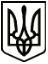 МЕНСЬКА МІСЬКА РАДА РОЗПОРЯДЖЕННЯ 31   грудня 2021 року	м. Мена	№ 488Про створення комісії з виявлення фактів самочинного будівництва об’єктівЗ метою недопущення здійснення будівництва (реконструкції) об’єктів на території Менської міської територіальної громади без дозвільних документів окрім будівельних робіт, які не потребують документів, що дають право на їх виконання, та після закінчення яких об’єкт не підлягає прийняттю в експлуатацію, керуючись статтею 31 Закону України «Про місцеве самоврядування в Україні»:1.Створити комісію з виявлення фактів самочинного будівництва об’єктів в наступному складі:Володимир ГНИП, заступник міського голови з  питань діяльності виконавчих органів ради, голова комісії;Дар’я ІЛЛЮШКІНА, головний спеціаліст Відділу архітектури та містобудування Менської міської ради, секретар комісії;Валерій КРАВЦОВ, начальник відділу житлово-комунального господарства, енергоефективності та комунального майна Менської міської ради;Тетяна МАРЦЕВА, заступник начальника юридичного відділу Менської міської ради;Павло ТЕРЕНТІЄВ, начальник відділу земельних відносин, агропромислового комплексу та екології Менської міської ради;Андрій ЮЩЕНКО, головний спеціаліст Відділу архітектури та містобудування Менської міської ради.2. У випадку відсутності члена комісії, у зв’язку із відпусткою, відрядженням, хворобою та з інших поважних причин, під час роботи комісії його представляє посадова особа, яка виконує його функції.3. Комісії забезпечити постійний контроль за дотриманням законодавства, затвердженої містобудівної документації при плануванні та забудові територій Менської міської територіальної громади.4. Відділу архітектури та містобудування Менської міської ради забезпечити інформування Державної інспекції архітектури та містобудування України про виявлені факти самочинного будівництва об’єктів.5. Контроль за виконанням розпорядження покласти на заступника міського голови з питань діяльності виконавчих органів ради В.І. Гнипа.Міський голова							Геннадій ПРИМАКОВ